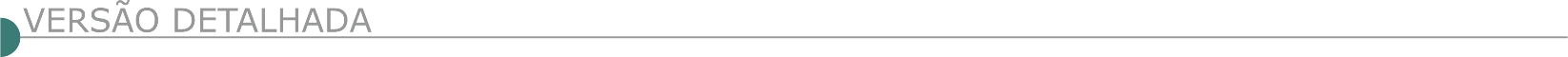 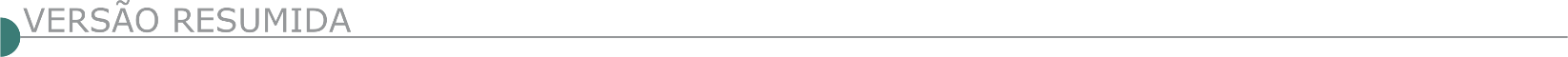  CODEMGE - LICITAÇÃO ELETRÔNICA MODO DE DISPUTA FECHADO N° 44/2020-  PROCESSO INTERNO N° 122/2020Menor preço. Objeto: Contratação de empresa especializada para a execução da obra de adequação da acessibilidade do TERGIP– Terminal Rodoviário Governador Israel Pinheiro. Data da sessão pública: 09/06/2020, às 09:00 horas, no site www.compras.mg.gov.br. Edital na íntegra disponível em: www.compras.mg.gov.br; www.codemge. com.br; ou na sede da CODEMGE, à Rua Manaus, 467, Santa Efigênia Belo Horizonte/MG, de segunda a sexta-feira, das 9 às 12 e de 14 as 17 horas.FURNAS CENTRAIS ELÉTRICAS S/A - AVISO DE LICITAÇÃO -1. LI.GS.A.00018.2020. 2.Execução dos serviços de obras civis de Reforço Estrutural do Prédio da GRM.O na Usina de Furnas - MG. 3. Regime de execução: Empreitada por Preço Unitário . 4. Tipo de Licitação: Menor Preço. 5. Modo de disputa: combinado fechado/aberto. 6. O Edital está disponível a partir desta data no site de FURNAS (www.furnas.com.br - opção "Fornecedores / Editais"), gratuitamente. A sessão de abertura das propostas será realizada remotamente, conforme disposto no edital, e as propostas deverão ser encaminhadas até as 14:30h do dia 04/06/2020 para o email dcmea@furnas.com.br. SESI/MG -AVISO DE LICITAÇÃO – CONVITE Nº 026/2020OBJETO: Contratação de empresa, pelo regime de empreitada por preço global, para construção de quadra poliesportiva, incluindo a realização de serviços de demolições e reparos no pátio existente, reforma das arquibancadas, execução de novo piso, pintura da quadra e das arquibancadas e fornecimento e instalação dos materiais esportivos, visando a implantação do Ensino Médio no “Complexo Horto”, localizado na Rua Santo Agostinho, n.º 1.717, Bairro Horto Florestal, CEP 31035-490, em Belo Horizonte – MG.DATA LIMITE PARA ENTREGA DOS ENVELOPES E REALIZAÇÃO DA SESSÃO PÚBLICA DO CERTAME: Os envelopes contendo as propostas comerciais deverão ser entregues na Recepção da COPERLI (Setor de Protocolo), localizada na Av. do Contorno, n.º 4.520, 9.º andar, Bairro Funcionários, CEP 30110-916, em Belo Horizonte – MG., até às 11h00min do dia 20 de Maio de 2020, quando serão abertos em sessão pública a ser realizada logo após. OBTENÇÃO DO EDITAL: https://compras.fiemg.com.br/, link “Edital”. DADOS DA COPERLI:  Avenida do Contorno, n.º 4.520, 9.º andar, Bairro Funcionários, Belo Horizonte – MG. Telefone: (31) 3263−6857 / 6877. SENAI/MG - AVISO DE LICITAÇÃO – CONVITE N.º 027/2020OBJETO: Contratação de empresa pelo regime de empreitada por preço global, para execução das obras de implantação de projeto de combate a incêndio, em atendimento à Unidade do SENAI, denominada CFP “Luciano José de Araújo”, localizada na Av. Judite Maria do Carmo, n.º 12, Bairro Olaria, CEP 35180-184, em Timóteo – MG.DATA PARA ENTREGA DOS ENVELOPES: Os envelopes contendo as propostas comerciais deverão ser entregues na Recepção da COPERLI (setor de protocolo), localizada na Avenida do Contorno, n.º 4.520, 9.º andar, Bairro Funcionários, CEP 30110-916, em Belo Horizonte – MG, até às 10h00min do dia 26 de MAIO de 2020, quando serão abertos em sessão pública a ser realizada logo após. OBTENÇÃO DO EDITAL: https://compras.fiemg.com.br/,  link “Edital”. DADOS DA COPERLI: Avenida do Contorno, n.º 4.520, 9.º andar, bairro Funcionários, Belo Horizonte – MG. Telefone: (31) 3263−6873. PREFEITURA MUNICIPAL DE AMPARO DO SERRA/MG – AVISO DE REMARCAÇÃO DE LICITAÇÃO - TOMADA DE PREÇOS Nº 002/2020 Objeto: Contratação de empresa para execução de obra de revitalização da área externa da UBS, localizada na Praça Dr. Joao Pinheiro - Bairro Centro – Amparo do Serra/MG, que estava suspensa, devido à pandemia do coronavírus, fica remarcada a nova data de abertura para o dia 29/05/2020 às 14h00min – Íntegra do Edital disponível na Sala da Comissão de Licitações, na sede da Prefeitura Municipal, Praça Dr. João Pinheiro, nº 07, Bairro Centro – Amparo do Serra – MG e no site oficial: www.amparodoserra.mg.gov.br – Maiores Informações: e-mail: licitacao@amparodoserra.mg.gov.br, telefone: (31) 3895-5158.  PREFEITURA MUNICIPAL DE AMPARO DO SERRA/MG – AVISO DE REMARCAÇÃO DE LICITAÇÃO - TOMADA DE PREÇOS Nº 003/2020 Objeto: Contratação de empresa para execução de obra de adequação do pavimento e sinalização viária na Praça Padre Alípio - Bairro Centro – Amparo do Serra/MG, que estava suspensa, devido à pandemia do coronavírus, fica remarcada a nova data de abertura para o dia 01/06/2020 às 13h00min – Íntegra do Edital disponível na Sala da Comissão de Licitações, na sede da Prefeitura Municipal, Praça Dr. João Pinheiro, nº 07, Bairro Centro – Amparo do Serra – MG e no site oficial: www.amparodoserra.mg.gov.br – Maiores Informações: e-mail: licitacao@amparodoserra.mg.gov.br, telefone: (31) 3895-5158.   PREFEITURA MUNICIPAL DE CONSELHEIRO PENA/MG - PREGÃO ELETRÔNICO Nº 014/2020 - PROCESSO LICITATÓRIO Nº 035/2020Objeto: Contratação de Empresa especializada para execução de Contenção em muros de gabião tipo caixa adquiridos pelo município de Conselheiro Pena, nas margens do Rio João Pinto, a serem custeados com recursos próprios e/ou de convênios. DATA: 28/05/2020, HORÁRIO: 09:00 horas. O edital e seus anexos estão à disposição dos interessados no site www.conselheiropena.mg.gov.br, no link “Licitações’ e no site www.portaldecompraspublicas.com.br.   PREFEITURA MUNICIPAL DE ENTRE RIOS DE MINAS/MG - TOMADA DE PREÇOS Nº 003/2020 - PROCESSO LICITATÓRIO N.º 070/2020Objeto: Contratação de pessoa jurídica para realização das obras de engenharia pertinentes ao Convênio SICONV N.º 854692/2017, consistentes em implantação de melhorias sanitárias domiciliares neste Município de Entre Rios de Minas (MG). Critério de julgamento: Empreitada por Menor Preço Global. Data de abertura: 29 de maio de 2020, às 09:00 horas. Local: Salão do Auditório Municipal, situado à Rua Monsenhor Leão, nº 95 - Centro, em Entre Rios de Minas (MG). O Edital e seus Anexos poderão ser adquiridos na sede da Prefeitura Municipal, junto à Comissão Permanente de Licitações, à Rua Monsenhor Leão, n.º 110 - Centro, em Entre Rios de Minas (MG), ou no link “Licitações”, sub-link “Licitações 2020” do sítio eletrônico www.entreriosdeminas.mg.gov.br Mais informações pelo telefone (31) 3751-2747.  PREFEITURA MUNICIPAL DE FUNILÂNDIA/MG - TOMADA DE PREÇO Nº 006/2020Tipo “MENOR PREÇO”, Por empreitada Global a ser realizada as 13h00min do dia 27 de Maio de 2020, em sua sede, visando a contratação de empresa para execução de obras de pavimentação asfáltica em CBUQ em trechos das ruas alameda das acácias, alameda dos cajueiros, alameda dos coqueiros e alameda dos ipês no chacreamento fazendinhas lagoa bonita no município de Funilândia, nos termos do contrato n.284.988/20, celebrado entre o BDMG e o município de Funilândia em conformidade com a planilha orçamentária, especificações e quantitativos, descritos em anexo. O Edital poderá ser retirado na sala de reuniões da Comissão de Licitações do Município de Funilândia/MG, situada na Rua: Tristão Vieira de Azeredo Nº 90, Centro, CEP: 35.736.000 Funilândia – MG, telefone: (31) 3713-6205 ou no site www.funilandia.mg.gov.br   PREFEITURA MUNICIPAL DE IPATINGA/MG - AVISO DE REPUBLICAÇÃO DE LICITAÇÃO - CONCORRÊNCIA N.° 006/2019 - SEMOP Tipo Menor Preço Global - Abertura: 17/06/2020 às 14h - Protocolo até às 13h do mesmo dia. OBJETO: Contratação de empresa de engenharia, para execução em regime de empreitada por preços unitário das obras dos interceptores de esgotamento sanitário do trecho do Pedra Branca/Barra Alegre no município de Ipatinga-MG, considerando incluídos nesta obra o fornecimento de todos os materiais, ferramentas, equipamentos, mão de obra e demais despesas necessárias à sua conclusão, tudo de conformidade com as especificações contidas neste edital e seus anexos (projeto básico/executivo, especificações, termo de referência e demais anexos) e de acordo com as normas pertinentes da Associação Brasileira de Normas Técnicas (ABNT). Edital disponível no site da PMI: www.ipatinga.mg.gov.br/licitacoes . Demais informações: Seção de Compras e Licitações (31) 3829-8240, 12h às 18 h, Av. Maria Jorge Selim de Sales, 100, Centro, CEP 35.160-011, Ipatinga/MG.   PREFEITURA MUNICIPAL DE JOÃO MONLEVADE/MG -  AVISO DE LICITAÇÃO - CONCORRÊNCIA 05/2020Objeto: CONTRATAÇÃO DE EMPRESA PARA EXECUÇÃO DE OBRAS DE PAVIMENTAÇÃO (RECAPEAMENTO ASFÁLTICO) EM CBUQ, DA RUA SERGIO PORTO, bairro Rosário, com fornecimento de equipamentos, mão-de-obra, materiais e serviços técnicos necessários à execução do objeto. Data de abertura: 15/06/2020 às 14:00 horas. Edital disponível no Setor de Licitações para cópia magnética e no site do município (www.pmjm.mg.gov.br ). Mais informações: 31 3859-2525 (Setor de Licitações).   PREFEITURA MUNICIPAL DE BOCAIÚVA/MG - EXTRATO DO EDITAL 044/2020 -  PROCESSO 073/2020 - TP 002/2020 Objeto: Contratação de Empresas especializadas para a execução de obra de pavimentação asfáltica em diversas ruas do Município de Bocaiuva/MG, no valor total estimado de R$ 740.861,02. Critério de julgamento será o de menor preço global. Entrega dos Envelopes: Até as 08:30h do dia 29/05/2020. Abertura dos envelopes: 08:40h do dia 29/05/2020 – Edital disponível no site: www.prefeituradebocaiuva.com.br. Extrato do Edital 045/2020. Processo 074/2020 - TP 003/2020 - Objeto: Contratação de Empresas especializadas para a execução de obra de pavimentação com blocos de concreto intertravados em ruas dos Distritos de Machados e Pedregulhos, no valor total estimado de R$ 321.898,62. Critério de julgamento será o de menor preço global. Entrega dos Envelopes: Até as 08:30h do dia 01/06/2020. Abertura dos envelopes: 08:40h do dia 01/06/2020 – Edital disponível no site: www.prefeituradebocaiuva.com.br   PREFEITURA MUNICIPAL DE SÃO JOÃO DO MANTENINHA/MG - TOMADA DE PREÇOS Nº 001/2020 E OUTROS - PROCESSO LICITATÓRIO Nº 006/2020Tipo Menor Preço Global. Objeto: execução de Pavimentação e Drenagem em diversas vias públicas urbanas no Município de São João do Manteninha, conforme Contrato de Repasse OGU Nº 884754/2019/MDR/CAIXA - Programa: Planejamento Urbano - Operação nº 1064012-80, celebrado entre a União Federal, por intermédio do Ministério do Desenvolvimento Regional. A abertura será dia 29/05/2020 às 09h00, na sede da Prefeitura. Os interessados poderão retirar o Edital e obter informações na Prefeitura Municipal de São João do Manteninha à Avenida Reginaldo Alves dos Santos, 59 - Centro, nos dias úteis no horário de 07h00 às 13h00, fone: (33) 3242-1208. E-mail: pmsjmlicita@bol.com.br   PREFEITURA MUNICIPAL DE FRANCISCO DUMONT/MG - EXTRATO DO EDITAL 035/2020 - PROCESSO 035/2020 - TP 008/2020  Objeto: Contratação de Empresa Especializada para Execução das Obras de Construção de 05 (cinco) Praças no munícipio de Francisco Dumont, através do Programa BDMG URBANIZA 2019, conforme Projetos. Critério de julgamento será o de menor preço Global. Entrega dos Envelopes: Até as 09:00h do dia 29/05/2020. Abertura dos envelopes: 09:15h do dia 29/05/2020 – Edital disponível no site: https://www.franciscodumont.mg.gov.br/transparencia/licitacoes-e-contratos ou e-mail franciscodumontlicitacao@gmail.com  PREFEITURA MUNICIPAL DE CÓRREGO DANTA - TOMADA DE PREÇO Nº 4/2020Objeto: Contratação de empresa especializada para Pavimentação Asfáltica em CBUQ (Concreto Betuminoso Usinado a Quente) em vias públicas de Córrego Danta, conforme Contrato de Repasse 892508/2019/MDR/CAIXA. Realização de Licitação: dia 03 de junho de 2020, às 09:00 (nove) horas na sede da Prefeitura, situada na Avenida Francisco Campos, nº 27, Centro, Córrego Danta, MG, cujo Os envelopes contendo a documentação de habilitação e proposta, poderão ser entregues no endereço acima citado, até às 08:45 horas, do dia 03/06/2020. Os interessados poderão adquirir o edital no site www.corregodanta.mg.gov.br, no endereço acima citado ou obter informações no horário de 08:00 às 17:00 horas de segunda à sexta-feira, pelo telefone (37) 3424-1010 ou pelo e-mail: licitacao@corregodanta.mg.gov.br   PREFEITURA MUNICIPAL DE VESPASIANO/MG - PL 68/2020 - CONCORRÊNCIA PÚBLICA 04/2020 - EDITAL RETIFICADOOBJETO: Contratação de empresa especializada para executar o prolongamento da Avenida Prefeito Sebastião Fernandes, conforme Contrato de Financiamento firmado junto à Caixa Econômica Federal. PROTOCOLO DOS ENVELOPES: Até às 10h do dia 15/06/2020. Edital disponível no site http://www.vespasiano.mg.gov.br. Lécia Soares, Presidente da CPL.  PREFEITURA MUNICIPAL DE CRUCILÂNDIA/MG -TOMADA DE PREÇOS Nº 019/2020 - PAL 052/2020Data abertura 02/06/2020 às 10h - Objeto: contratação de empresa do ramo de engenharia civil para execução de obra de melhoria de estradas vicinais com aplicação de bica corrida, por intermédio do Ministério da Agricultura, Pecuária e Abastecimento, representado pela Caixa Econômica Federal, através do contrato de repasse nº 877609/2018.Maiores informações: (031) 3574-1260 - S. Licitação, Av. Ernesto Antunes da Cunha, 67, Centro, Crucilândia/MG - e-mail: deptocompras@prefeituradecrucilandia.mg.gov.br .  PREFEITURA MUNICIPAL DE DOM CAVATI/MG -TOMADA DE PREÇOS Nº 1/2020Menor preço GLOBAL, cujo objeto é o CONTRATAÇÃO DE EMPRESA PARA EXECUÇÃO DE OBRA DE INFRAESTRUTURA URBANA DE PAVIMENTAÇÃO DE VIAS PÚBLICAS NO MUNICÍPIO DE DOM CAVATI DE ACORDO COM MINISTÉRIO DE DESENVOLVIMENTO REGIONAL. Os envelopes contendo documentação e proposta deverão ser entregues até às 09:00hs do dia 04/06/2020, na sede da Prefeitura Municipal, na Rua Novo Horizonte, nº303 - centro. A sessão terá início às 09:15hs. Maiores informações (33)3357-1140.  PREFEITURA MUNICIPAL DE FERVEDOURO/MG - TOMADA DE PREÇOS Nº011/2020Contratação de empreitada global para reconstrução de ponte, no Córrego dos Galdinos, Fervedouro/MG. Data de abertura/horário: 28 de maio de 2020, às 13:00 horas. Informações: Tel: (32) 3742-1167, site: www.fervedouro.mg.gov.br   ou e-mail: compraselicitacoes@fervedouro.mg.gov.br  ou na Sede da Prefeitura Municipal de Fervedouro.  PREFEITURA MUNICIPAL DE FERVEDOURO/MG- TOMADA DE PREÇOS Nº012/2020Contratação de empreitada global para reconstrução de ponte, no Córrego Ribeirão do Jorge, Fervedouro/MG.Data de abertura/horário: 28 de maio de 2020, às 08:45 horas). Maiores informações: Tel: (32) 3742-1167, pelo site: www.fervedouro.mg.gov.br  pelo e-mail: compraselicitacoes@fervedouro.mg.gov.br  ou na Sede da Prefeitura Municipal de Fervedouro.  PREFEITURA MUNICIPAL DE FERVEDOURO/MG- TOMADA DE PREÇOS Nº013/2020Contratação de empreitada global para construção de passarelas metálicas em lateral na ponte da Avenida Braulir Marcelino do Prado, Fervedouro/MG. Data de abertura/horário: 29 de maio de 2020, às 08:45 horas. Informações: Tel: (32) 3742-1167, site: www.fervedouro.mg.gov.br  ou e-mail: compraselicitacoes@fervedouro.mg.gov.br  ou na Sede da Prefeitura Municipal de Fervedouro.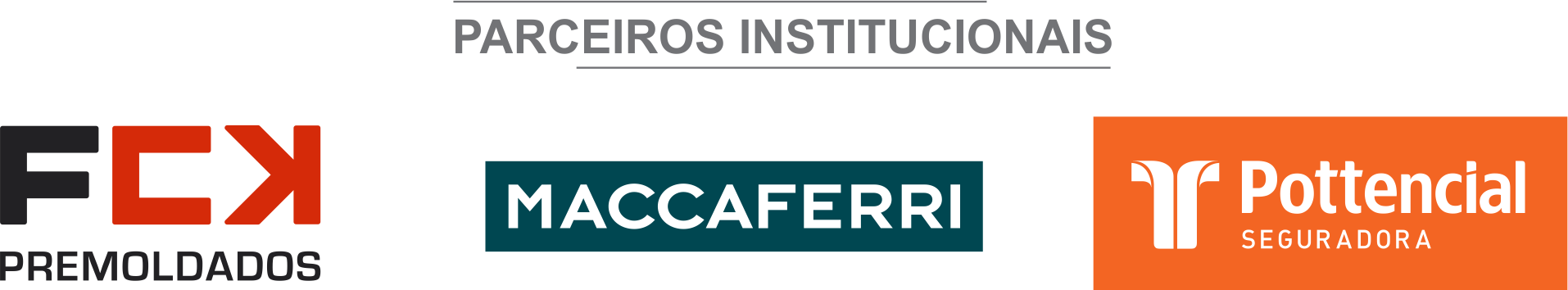 ÓRGÃO LICITANTE: DNIT – DIRETORIA EXECUTIVAEDITAL: RDC ELETRÔNICO Nº 163/2020 - UASG 393003 -Nº PROCESSO: 50600013846201937Informações e Edital: San Q. 03 Bloco "a" - 4º Andar, Asa Norte - BRASÍLIA/DF ou www.comprasgovernamentais.gov.br/edital/393003-99-00163-2020Edital: www.comprasgovernamentais.gov.br ou www.dnit.gov.br.Informações e Edital: San Q. 03 Bloco "a" - 4º Andar, Asa Norte - BRASÍLIA/DF ou www.comprasgovernamentais.gov.br/edital/393003-99-00163-2020Edital: www.comprasgovernamentais.gov.br ou www.dnit.gov.br.OBJETO: CONTRATAÇÃO INTEGRADA DE EMPRESA (S) PARA A ELABORAÇÃO DE PROJETO BÁSICO E EXECUTIVO DE ENGENHARIA E A EXECUÇÃO DAS OBRAS DE CONSTRUÇÃO DA INSTALAÇÃO PORTUÁRIA PÚBLICA DE PEQUENO PORTE - IP4 NO MUNICÍPIO DE BARCELOS NO ESTADO DO AMAZONAS, EM LOTE ÚNICO.. TOTAL DE ITENS LICITADOS: 1.DATAS: Edital: 13/05/2020 das 08h00 às 12h00 e das 14h00 às 17h55Entrega das Propostas: a partir de 13/05/2020 às 08h00 - www.comprasnet.gov.br. Abertura das Propostas: 03/06/2020 às 15h00 - www.comprasnet.gov.br 